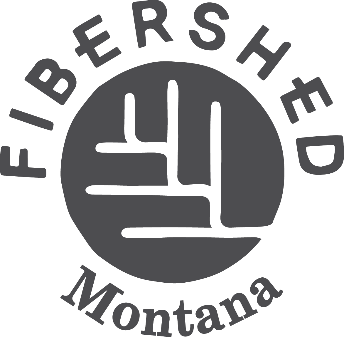 Montana Fibershed Board of Director/Committee Member ApplicationMission Statement:  The Montana Fibershed (MTFS) is a grassroots, non-profit organization that supports Montana-based natural fiber and dye systems.  We seek to connect producers to end users of fiber, to encourage new and strengthen existing textile manufacturing systems in Montana, and to do so in regenerative and sustainable ways that support the health of our people, our soils, and the landscapes and economies that sustain us.Board and Committee Member Commitment:  We are a volunteer board of directors, and have an events and education, membership, and executive/financial committee.  We are a working board and conduct all of the operations of the organization.  The Board of Directors meets at least quarterly, sometimes monthly.  Board of Director term commitments are three years and can be extended.  For more information on committee work please contact the chair of these committees.We would love to welcome you to our Board of Directors, a committee, or both.  In order to ensure that we are a good fit for you please tell us about yourself and your love for Montana fiber by answering the following questions:Name:____________________________________________________________________________Address:___________________________________________________________________________Phone:____________________  Email:___________________________________________________I am interested in becoming a member of the:  Board of Directors:_______  Committee Membership (list which cmtee):________   Both:______Questions:What makes the MTFS mission meaningful to you?List some of your prior nonprofit board or committee experiences:What skills, connections, resources, and expertise do you have to offer and are willing to use on the behalf of the organization?Do you have any questions about joining the board of directors or a committee?  How much time each month can you commit to meetings and serving the mission?What are your expectations from the management of the nonprofits where you’ve served as a board member or committee member?Are you willing to make an annual donation to Montana Fibershed?Please complete this application and return it to the Chairwoman of the Board of Directors.  Carol Treadwell54 Badger Ln, Kalispell, Montana 59901Carol.tsteitz@gmail.comNew board and committee members are considered at the end of each year at the December Board of Directors meeting.  